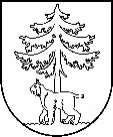 JĒKABPILS PILSĒTAS PAŠVALDĪBAIEPIRKUMU KOMISIJA Reģistrācijas Nr.90000024205Brīvības iela 120, Jēkabpils, LV – 5201Tālrunis 65236777, fakss 65207304, elektroniskais pasts vpa@jekabpils.lvJēkabpilī29.12.2016. Nr. 1.2.13.1/343Visiem piegādātājiem Par publisko iepirkumuar identifikācijas Nr. JPP 2016/88Jēkabpils pilsētas pašvaldības iepirkuma komisija ir saņēmusi piegādātāja jautājumus, kas attiecas uz publisko iepirkumu “Garderobes skapju skolēniem piegāde un uzstādīšana Jēkabpils pamatskolā, Rīgas ielā 192, Jēkabpilī”, identifikācijas Nr. JPP 2016/88, izskatījusi tos un sniedz atbildi:1.Jautājums: Nolikuma punkts 7.1.4.1. “vienošanās atbilstoši 4.2.2.punkta prasībām;”. Nolikumā nav punkta 4.2.2.Atbilde: Nolikuma 7.1.4.1.punktu izteikt jaunā redakcijā: “vienošanās atbilstoši 4.1.2.punkta prasībām;”2.Jautājums: Punkti 9 un 10 Tehniskā specifikācijā – ir kādi fotoattēli, kas ir nepieciešams?Atbilde: Fotoattēli nav nepieciešami.3.Jautājums: Tehniskā specifikācijā punkts 8. – kādi izmēri plauktiņam un kur iestiprināti (izmēri no durvju malām)?Atbilde: Plauktiņš iestiprināts skapja durvju apakšpusē, perforēts, lai nekrājas netīrumi. Izmēri: dziļums – 200mm, platums – 180mm, augstums – 55cm.4.Jautājums: Kāds plaukts aprakstā?Atbilde: Norādīts 2.pielikuma “Tehniskā specifikācija” 1.punktā.5.Jautājums: Katras slēdzenes komplektā ir 2 atslēgas. Cik ir nepieciešamas universālas MasterKey tipa atslēgas, kas ļauj atvērt jebkuru skapi?Atbilde: Papildus nepieciešamas vēl 4 universālas MasterKey tipa (vai ekvivalents) atslēgas, kas ļauj atvērt jebkuru skapi.6.Jautājums: Kā var izpildīt nosacījumu “Durvju vērtnes ierobežotājs nodrošina to atvēršanu 110 grādu leņķī, tādejādi blakus esošais nodalījums netiek aizklāts” – jo, kad atvēršanas leņķis ir virs 90 grādiem, tad būs blakus esoša nodalījuma aizklājums?Atbilde: Var izpildīt nosacījumu.7.Jautājums: Gribu  uzzināt  par  līguma  projektā  9.1.punktā  izteikto:  “Līguma darbības laiks: izpilde  līdz  2017.gada  31.janvāris,  vai  līdz  līguma  noteikto  saistību  pilnīgai  izpildei.”
Vai  ir  iespējams  pagarināt  izpildi  līdz 2017. gada 6. martam,  jo  nepieciešamo  skapīšu  skaits nav  uzreiz  uz vietas?
Atbilde: Līguma izpildes laiku nav iespējams pagarināt.Komisijas priekšsēdētāja 			                              			L.Meldrāja                                     Stankevica 65207309Garderobes skapis, 3 sekcijas+master key (vai ekvivalents) + plaukts     30 gab. (90 durvis)Garderobes skapis, 2 sekcijas+master key (vai ekvivalents) + plaukts   110 gab. (220 durvis) 